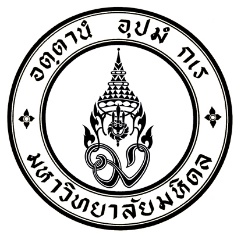 โครงการ.................................โทร..................ที่   อว 78.08/                  วันที่         เรื่อง  ขออนุมัติยืมเงินทดรองจ่ายเงินอุดหนุนการให้บริการวิชาการ  เรียน  คณบดี (ผ่านรองคณบดีฝ่ายวิจัยและนวัตกรรม)
สิ่งที่ส่งมาด้วย    1. สำเนาหน้าบัญชีโครงการฯ			จำนวน     1   แผ่น		2. สัญญาการยืมเงินอุดหนุนการให้บริการวิชาการ 	จำนวน     1   แผ่น	เพื่อให้เกิดความคล่องตัวในการวิจัยของโครงการ………………………………………………………………นั้น ในการนี้ โครงการฯ จึงขออนุมัติยืมเงินทดรองจ่ายจากบัญชีเงินอุดหนุนการให้บริการวิชาการ  เป็นจำนวนเงิน …………… บาท (……………………………………) เพื่อเข้าบัญชีโครงการ  …………………………………………. เลขที่บัญชี …………………………………  ตามเอกสารที่แนบมาพร้อมนี้แล้ว จึงเรียนมาเพื่อโปรดอนุมัติด้วย จะเป็นพระคุณยิ่ง 	         (………………………………………....………..)	                     หัวหน้าโครงการ